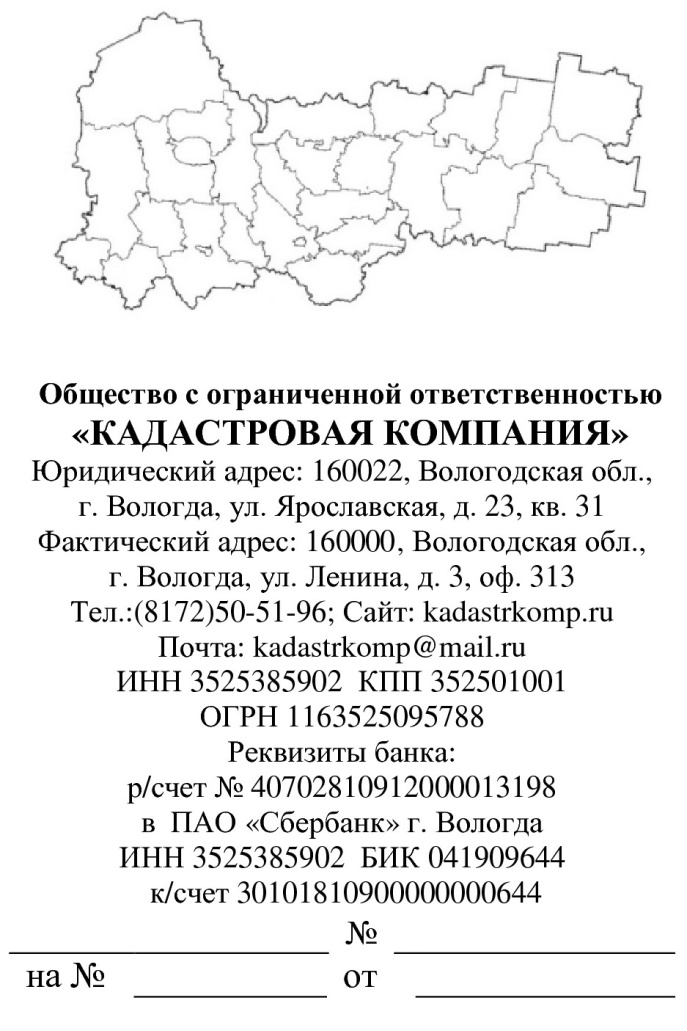 Директору ООО «КАДАСТРОВАЯ КОМПАНИЯ»                                                                                         Павловой М.В.                                                                                                                  от ________________________________________                                                                                                               __________________________________________паспорт: серия ________№___________________выдан «____» _________________   ________года____________________________________________________________________________________проживающего(-щей) по адресу:__________________________________________________________________________________________________СНИЛС: _________________________________________Контактный телефон:_______________________E-mail:____________________________________ЗАЯВКА______________________________________________________________________________________________________________________________________________________________________________________________________________________________________________________________________________________________________________________________________________________________________________________________________________________________________________________________________________________________________________________________________________________________________________________________________________________________________________________________________________________________«_____ »  ________________  2018 г.         _____________ /_________________________/